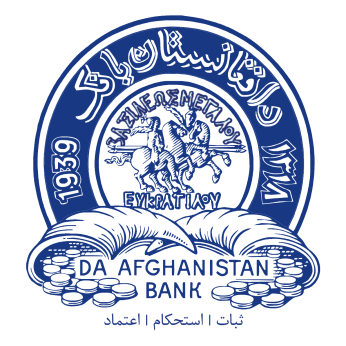 د افغانستان بانکآمریت عمومی سیاست پولیگزارش ماهانه تورم اسد1399مقدمهبر اساس بند اول ماده دوم قانون د افغانستان بانک، هدف اساسی این بانک تامین ثبات قیمت های داخلی در کشور می باشد که در آن نرخ تورم پایین بوده و تاثیرات قابل ملاحظه ای بالای تصامیم اقتصادی مردم ندارد.آمریت عمومی سیاست پولی به عنوان مجری سیاست های پولی بانک مرکزی مسئولیت دارد تا پالیسی های درست و محتاطانه را طرح و عملی نماید تا بتواند ثبات پولی را تامین و سبب حمایت رشد اقتصادی گردد.تورم  عبارت از افزایش سطح کُلی قیمت ها در یک دوره معین بوده که به پول ملی افاده می گردد. به این معنی که افزایش قیمت یک یا چند جنس نشان دهنده تورم نمی باشد، بلکه تغییرات قیمت بصورت کل در سبد مصرفی جامعه در نظر گرفته شده و اوسط تغییرات آن به عنوان تورم  محاسبه می گردد. آمریت سیاست پولی بانک مرکزی نرخ تورم را با استفاده از شاخص قیمت مصرف کننده ارزیابی می نماید. شاخص قیمت عبارت از معیار سنجش تغییرات قیمت سبد کالا و خدمات در یک دوره می باشد. این شاخص در افغانستان با استفاده از میتود های مختلف محاسبه می گردد، زیرا هر میتود نشان دهندۀ تغییرات مختلف از لحاظ زمانی و محتوایی می باشد. تحلیلگران آمریت عمومی سیاست پولی تاثیرات ناگوار افزایش سطح قیمت ها را بالای اقتصاد ارزیابی نموده و با ارائه تحلیل های دقیق وضعیت تورمی، این آمریت و رهبری د افغانستان بانک را در پروسۀ تصمیم گیری کمک می نمایند.نوسانات شدید در سطح قیمت ها تاثیرات ناگواری بر رشد دوامدار اقتصادی دارد. به این منظور، آمریت سیاست پولی متعهد است تا سیاست های درست پولی را طرح و عملی نموده و تورم را در سطح یک رقمی  نگهدارد تا ازین طریق بتواند رشد اقتصادی را کمک نماید.شاخص قیمت مصرف کنندهشاخص قیمت مصرف کننده تنها معیار سنجش مصارف زندگی خانوار در افغانستان می باشد. هرچند معیار های دیگری نیز جهت سنجش تغییرات قیمت در جهان مورد استفاده قرار میگیرند، اما این شاخص به این دلیل که یک معیار جامع و کامل بوده و در شرایط فعلی افغانستان به خوبی می تواند مورد استفاده قرار گیرد به عنوان مهمترین شاخص سنجش تغییرات قیمت شناخته شده است.اداره ملی احصائیه و معلومات که مسئول تدوین شاخص قیمت مصرف کننده در افغانستان می باشد، ابتدا تغییرات قیمت رابر اساس ماه مارچ 2004 محاسبه می نمود که در این ماه سطح قیمت ها مساوی به 100 در نظر گرفته شده است. بعداً نظر به تغییرات در سیستم مصرفی خانواده ها، یک سلسله تغییرات در شاخص بوجود آمد که بر مبنای آن هم زمان اساس به ماه مارچ 2011 تغییر داده شد و هم تغییراتی در اجزای شاخص بوجود آمد. اخیراً اداره ملی احصائیه و معلومات  برای سومین بار شاخص قیمت مصرف کننده را مورد بازنگری قرار داده که بر اساس آن ساحۀ تحت سروی قیم از ده ولایت به بیست ولایت توسعه یافته و سال اساس نیز ماه اپریل 2015 تعیین گردیده است. برعلاوه، بعضی از اجزای شاخص که دیگر توسط خانواده ها به مصرف نمی رسید از شاخص حذف گردیده اند، بعضی از اجزا باهم مدغم شده و یک تعداد اجزای دیگر جدیداً شامل شاخص گردیده است. ثقلت اجزا در شاخص نیز در این بازبینی دچار تغییرات گردیده است.وزن یا ثقلت اجزا در شاخص نشان دهندۀ سهم آن جز در کُل شاخص بوده و نحوۀ مصرف خانواده ها را نشان می دهد. با توجه به تغییرات در نحوۀ مصارف خانواده ها در افغانستان، بخش غذایی شاخص که قبلاً در حدود %52 شاخص عمومی را تشکیل میداد اهمیت خود را از دست داده و اکنون در حدود %48 درصد شاخص را بخود اختصاص میدهد. متباقی در حدود %52 درصد شاخص عمومی به بخش غیرغذایی اختصاص داده شده است.مرور مختصر بر روند تغییرات نرخ تورم در افغانستانهرگاه تغییرات تورم را در دراز مدت در نظر بگیریم، توقعات تورمی زمانی می تواند مثبت و توسط بانک مرکزی قابل کنترول باشد که سیاست ها و پلان ها طوری طرح گردیده باشند که در کاهش خلای عرضه و تقاضا و کاهش وابستگی مارکیت های داخلی به واردات اجناس موثر باشند. در حال حاضر، عوامل متعددی وجود دارند که بالای تورم در افغانستان موثر بوده و نقش مهم را در تغییرات تورم بازی می نماید. از آن جمله، مهمترین عامل موثر بر تورم در افغانستان، عوامل بیرونی از قبیل تغییرات تورم در شرکای بزرگ تجارتی از قبیل پاکستان و ایران می باشد، زیرا افغانستان قسمت بیشتر نیازمندی خود را از این کشور ها تهیه نموده و مارکیت های داخلی شدیداً وابسته به واردات از این کشور ها می باشد. سطح پایین تولیدات داخلی، استفاده از اسعار خارجی در معاملات، عدم موجودیت سیستم منظم ترانسپورتی در داخل کشور، مشکلات تجارتی و ترانزیتی با کشور های همسایه، عدم موجودیت رقابت کامل در مارکیت (موجودیت انحصار)، عدم ثبات اقتصادی و سیاسی و عدم اطمینان نسبت به آینده از عواملی هستند. که سبب نوسانات قیمت در داخل کشور می گردد. با این حال، سیاست پولی بانک مرکزی توانسته است نرخ تورم را در کشور موفقانه کنترول نموده و آنرا در سطح یک رقمی نگهدارد، چنانچه نرخ تورم، به استثنای بعضی حالاتی که بدلیل موجودیت عوامل غیرقابل کنترول دچار نوسانات شدید گردیده است، در حد قابل قبولی قرار داشته است.نکات کلیدیشاخص عمومی نرخ تورم در ماه اسد سال 1399 کاهش نموده است. بر اساس معیار محاسبه سالانه، از 6.33 درصد درماه سرطان به 5.88 درصد در دوره تحت بررسی کاهش را تجربه نموده است. این کاهش از بخش شاخص مواد غذایی بوجود آمده است،در حالیکه شاخص مواد غیرغذایی در این دروه افزایش را تجربه می نماید. شاخص قیمت مواد غذایی از 12.71 درصد در ماه سرطان به 10.90 درصد در ماه اسد کمتر گردیده است.اجزای فرعی این شاخص از قبیل شاخص قیمت گوشت، روغن، میوه جات خشک و تازه، سبزی جات، شکر و شیرینی و مصاله جات سبب کاهش قیمت شاخص مودادغذایی در این دوره گردیده است.تورم در بخش مواد غیرغذایی بر عکس شاخص مواد غذایی در ماه اسد 1399 به 1.10 درصد رسیده است، در حالیکه این رقم در ماه گذشته 0.31 درصد محاسبه گردیده است.این افزایش به علتبلند رفتن قیمت اجزای فرعی این شاخص مانند:سرپناه، آب، گاز مایع و برق، اثاثیه منزل، مخابرات و تعلیم و تربیه  می باشد.نرخ تورم بر اساس معیار تورم هسته در ماه اسد کاهش نموده است. یکی از معیار های مهم تورم هسته عبارت از (اوسط  خلاصه شدهTrimmed mean 30% ( می باشد که نشان دهندۀ کاهش بوده و از 5.28 درصد در ماه سرطانبه 4.38 درصد در ماه اسد کاهش نموده است. تورم به سطح کابل نیز محاسبه میگردد که بر اساس محاسبه سالانه،شاخص عمومی قیمت مصرف کننده از 4.69 درصد در ماه سرطان به  4.07 در صد در دوره گزارش دهی کاهش نموده است. تورم در کابل بر اساس معیار محاسبه ماهانه از 0.93-  درصد در ماه سرطان به 0.29- درصد در ماه اسدبیستر گردیده است. بر اساس محاسبه سالانه، تورم در بخش مواد غذایی از 9.99 درصد در ماه سرطان به 7.30 درصد در ماه اسدکاهش نموده است، در حالیکه تورم در بخش مواد غیرغذایی از 1.30 درصد در ماه سرطان به 2.00درصد در ماه اسد افزایش را نشان میدهد.منبع: اداره ملی احصائیه و معلومات/ دافغانستان بانکتورم عمومینرخ تورم شاخص عمومی قیمت مصرف کننده بر اساس محاسبه سالانه، از 6.33 درصد در ماه سرطان 1399 به 5.88 درصد در ماه اسد همین سال کاهش نمود ه است.  این کاهش از بخش شاخص مواد غذایی سرچشمه گرفته است، درحالیکه شاخص مواد غیرغذایی در این دوره افزایش را تجربه نموده است. نرخ تورم براساسمحاسبهماهانه اندکی افزایش را نشان داده و از 1.11- درصد در ماه سرطان به 0.34- درصد در ماه اسد 1399 رسیده است. اینکاهش از هردو بخش شاخص مواد غذایی و غیرغذاییسرچشمه گرفته است. تورم مواد غذایینرخ تورم دربخش مواد غذایی روند نزولیرا به خود اختیار نموده است.  شاخص قیمت مواد غذایی که47.8 درصد شاخص عمومی را تشکیل میدهد. بر مبنای معیار محاسبه سالانه، از 12.71 درصد در ماه سرطان به 10.90 درصد در اسد سال 1399 کاهش را تجربه نموده است. اجزای فرعی شاخص مواد غذایی از قبیل شاخص قیمتگوشت، روغن، میوه جات خشک و تازه، سبزیجات، شکر، و مصاله جات و نوشابه غیرالکولی در کاهش مواد غذایی سهیم می باشند.محاسبه ماهانه نرخ تورم تغییرات را در کوتاه مدت مورد مطالعه قرار میدهد. بر اساس این معیار نرخ  تورم شاخص مواد غذایی از 1.81-درصد در ماه سرطان به 1.24- درصد در ماه اسد افزایش نموده است. شاخصقیمتنانوغلهکه 14.6 درصدشاخصعمومیقیمتمصرفکنندهرااحتوا می نماید، براساسمحاسبهسالانه در ماه اسد 1399 به 16.13 درصد رسیده است، درحالیکه این رقم در ماه سرطان 14.07 درصد محاسبه گردیده است. براساسمعیار محاسبهماهانه،قیمت این جزء شاخص از 1.41- درصد  در ماه سرطان به 0.37 درصد در ماه اسد افزایش نموده است. از اثر هجوم ملخ ها به گشت زار های گندم در پاکستان و از بین رفتن حاصلات این محصول عدیی از تاجران گندم را به گونه قاچاق به پاکستان انتقال میدهند که این عمل سبب افزایش قیمت گندم در کشور گردیده است.  شاخصقیمتگوشتکهدربرگیرندۀ 7.5درصدوزندرشاخصعمومیمیباشد،براساستغییراتسالانه از 12.63 درصد در ماه سرطان به 10.98 درصد در ماه اسد کاهش نموده است.  براساسمعیار محاسبهماهانه،قیمت شاخص گوشتاز 1.26 درصد درماه سرطان به 0.43 درصد در ماه اسد کاهش را نشان میدهد. افزایش فارم های مرغذاری در کشور بخصوص در ولایات بلخ  که به 620 فارم میرسد سبب افزایش عرضه گوشت در کشور گردیده است.شاخصقیمتشیر،پنیروتخم که 4.7 درصدشاخصعمومیرا تشکیل میدهد در ماه اسد 1399به 4.05 درصد رسیده است، درحالیکه این رقم در ماه گذشته 3.35 درصد محاسبه گردیده است. بر اساس محاسبه ماهانه، از 0.96- درصد در ماه سرطان به 0.42- درصد در ماه اسد افزایش نموده است.شاخص قیمت روغنکه 4.6درصدشاخصعمومیراتشکیلمیدهد،براساسمعیارمحاسبهسالانه، 19.60 درصد در ماه سرطان به 18.13 در ماه اسد 1399 کاهش نموده است، همچنان قیمت شاخص روغن بر اساس معیار محاسبه ماهانه، از0.02 درصد در ماه سرطان به 1.96- درصد  در ماه اسد کاهش نموده است. یکی از دلایل کاهش قیمت این جزء شاخص افزایش واردات ورغن به کشور از طریق راه آهن است، که در طول دوره تحت ارزیابی تقریباً 8200 واگون از طریق را ه حیرات، مزار  (بندر آقینه) و ترغندی وارد کشور گردید است که 494 هزارو 381 تُن کالا ها را به کشور انتقال داده است و سبب کاهش قیمت ورغن در کشور گردیده است. شاخص قیمت میوه خشک و تازهکه 5 درصد شاخص عمومی را احتوا می نماید.بر اساس محاسبه سالانه از 20.05 درصد در ماه سرطان به 12.03 درصد در ماه اسد کاهش نموده است. بر اساس محاسبه ماهانه این جزء شاخص به 7.31- درصد رسیده است، درحالیکه این رقم در ماه گذشته 1.79 درصد محاسبه گردیده است. دلیل کاهش قیمت این جزء شاخص کم شدن تقاضا به میوه جات خشک و تازه در بازار های خارجی و افزایش عرضه آن در داخل کشور عنوان گردیده است. که به گونه مثال، افزایش تولیدات تربوز در ولایت قندوز به 100 متریک تُن رسیده است و سبب کاهش قیمت میوه جات در بازار داخلی گردیده است.سبزیجات که 6 درصد شاخص عموم را تشکیل میدهد. از 14.60 درصد در ماه سرطانبه 6.56 درصد در ماه اسد کاهش قابل ملاحظه نموده است، این جزء شاخص بر اساس محاسبه ماهانه، از 11.85- درصد در ماه سرطان به 3.81- درصد بیشتر گردیده است. دلیل کاهش قیمت این جزء شاخص افزایش تولیدات سبزی جات به علت باراندگی های کافی، توزیع تخم های اصلاح شده  بزری و کود کیمیاوی و رهنمایی های فنی و مسلکی به دهاقین در مورد شیوه  کشت و برداشت حاصلات موجب افزایش 40 درصد سبزیجات در کشور گردیده است.شاخصقیمتشکربراساسمعیارمحاسبهسالانه، از 2.84 درصد در ماه سرطان به 0.15 درصد در ماه اسد 1399 کاهش نموده است. بر اساس محاسبه ماهانه قیمت شکر در ماه اسد به 1.51 درصد رسیده است، درحالیکه این رقم در ماه گذشته 0.10 درصد محاسبه گردیده است. چون افغانستان بیشتر شکر را از کشور پاکستان وارد می نماید، نباً کاهش 11.12 در صدی قیمت شکر در پاکستان از یکطرف و افزایش تولید 11 تُن عسل در صنعت نبور داری در ولایت فراه از جانب دیگر موجب کم شدن قیمت شکر در کشور گردیده است. شاخصقیمتمصالهبراساسمعیارمحاسبه سالانه،از 1.70 درصد در ماه سرطان به 1.26- درصد در ماه اسد کاهش قابل ملاحظه نموده است، همچنانبراساسمعیارمحاسبه ماهانه،قیمت این جزء شاخص به 0.40- درصد رسیده است، در حالیکه این رقم درماه گذشته 9.69- درصد محاسبه گردیده است.شاخصقیمتنوشابه غیرالکولیبر اساسمعیارمحاسبهسالانه، از 5.15 در صد در ماه سرطان به 4.84 درصد در ماه اسد کاهش نموده است. بر اساس محاسبه ماهانه، از 0.51 درصد در ماه سرطان به 0.14 در ماه اسد کاهش را نشان میدهد. از آنجایکه شکر یکی از مواد مصرفی در تولید نوشابه های غیر الکولی استفاده می شود، بناً کاهش در قیمت شکر قیمت نوشابه های غیر الکولی را تحت تأثیر قرارد میدهد.تورم مواد غیرغذییشاخص مواد غیرغذایی در ماه اسد اندکی افزایش را نشان میدهد.براساسمحاسبهسالانه،شاخصموادغیرغذاییکه 52.2 درصدشاخصعمومیراتشکیلمیدهد به 1.10 درصد رسیده است، درحالیکه این رقم در ماه گذشته 0.31 درصد محاسبه گردیده است. این افزایش ناشی از بلند رفتن قیمتسرپناه، آب، برق، گاز مایع، اثاثیه منزل،  ترانسپورت، مخابرات، تعلیم و تربیه و رستورانت و هوتل می باشد. بر اساس معیار محاسبه ماهانه، نرخ تورم دربخش غیرغذایی از 0.35-  درصد در ماهسرطان به 0.61درصد در ماه اسد افزایش نموده است.شاخصقیمتپوشاککه 4.6درصدکُلشاخصرابه خود اختصاص داده است، از 6.77 درصد در ماه سرطان  به 5.38درصد در ماه اسدکاهش نموده است، همچنانبراساسمحاسبهماهانه،قیمتاینجزءدر ماه اسد 1399 به 0.16 درصدرسیده است، در حالیکه این رقم درماه گذشته 0.78- درصد محاسبه گردیده است.افغانستان بیشتر البسه مورد ضرورت خود را از کشور پاکستان وارد می نماید. بناً کاهش 1.38 درصدی قیمت  البسه در پاکستان سبب کم شدن قیمت در کشور گردیده است.شاخص قیمتسرپناه،برق،آبوگاز مایع که 19.1 درصدشاخصعمومیراتشکیلمیدهد،براساسمعیارمحاسبهسالانه،از2.77-درصددرماهسرطانبه 0.75- درصد در ماه اسدافزایش را نشان میدهد. بر اساس محاسبه ماهانه، قیمت این جزة شاخص در ماه اسد 1.46 درصد رسیده است، درحالیکه این رقم در ماه سرطان 0.14در صد محاسبه گردیده است. افزایش قیمت در این جزء شاخص ناشی از بلند رفتن 2.69 درصدی قیمت گاز مایع طبعی در بازار جهانی به مقاسیه ماه مشابه سال گذشته و همچنان با کم شدن شیوع ویروس کرونا و تقاضا به اعمار منازل بیشتر گردیده و موجب افزایشقیمت مواد تعمیراتی در کشور گردیده است. شاخصقیمتلوازممنزلکه 11.9 درصدشاخصعمومیراتشکیلمیدهد.  بر مبنای محاسبه سالانه، از 1.89 درصد در ماه سرطان به 2.38 درصد در ماه اسد همین سال افزایش نموده است. همچنان بر اساس محاسبه ماهانه، قیمت شاخص لوازم منزلدر ماه اسد 0.49 درصد افزایش نموده است، درحالیکه این رقم در ماه گذشته 0.43 درصد سنجش گردیده است. قیمت لوازم منزل با فرارسیدن عید قربان و افزایش تقاضا به مبل و فرنیچر بیشتر گردیده است. براساسمعیارمحاسبهسالانه،شاخصقیمتمعالجهو تداویکه 6.2 درصدشاخصعمومیقیمتمصرفکنندهراتشکیلمیدهد،از 8.72 درصد در ماه سرطان به 8.10درصد در ماه اسدکاهش نموده است. همچنان قیمت این جزء شاخص براساسمعیارمحاسبهماهانه،از0.19درصددر ماهسرطان به 0.29- درصد در ماهاسدکمتر گردیده است.کاهش بیماری کوید 19 در کشور باعث کم شدن تقاضا به ادویه جات در کشور گردیده و  شاخص معالجه و تداوی را در این دروه تحت تأثیر قرار داده است.شاخصقیمتترانسپورتکه 4.3 درصدشاخصعمومیرا احتوا می نموده است. براساستغییراتسالانه، از14.76- درصد در ماه  سرطانبه 13.76-درصد در ماه اسدافزایشنموده است. همچنان بر اساس معیار محاسبه ماهانه، قیمت این جزء شاخص در ماه اسد به 0.19-درصد رسیده است، درحالیکه این رقم در ماه گذشته 5.10- درصد محاسبه گردیده است.براساسمعیار محاسبهسالانه،شاخصقیمتمخابراتکه 1.7درصدشاخصعمومیرابه خود اختصاص داده است از 2.06- درصد در سرطان به 0.99- درصد در ماه اسد بیشترگردیده است، درحالیکه  بر مبنای سنجش ماهانه، قیمت این جزء شاخص از 0.07-  در صد در ماه سرطان به 0.20 درصد در ماه اسد افزایشرا تجربه نموده است. با از از بین رفتن محدیت و دو باره باز شدن دفاتر، پوهنتون ها و دیگر انستیتوت ها تقاضا به مخابرات بیشتر گردیده و موجب افزایش قیمت این جزء شاخص گردیده است. اطلاعات و فرهنگکه 1.1 درصد شاخص عمومی قیمت مصرف کننده را بخود اختصاص داده است، براساسمعیار محاسبهسالانه، در ماهاسد1399 به 0.45- درصد رسیده است، در حالیکه این رقم در ماه گذشته 0.68 درصد محاسبه گردیده است. همچنان، بر اساس محاسبه ماهانه، قیمت این جزء شاخص از ۱.۸۵- درصد در ماه سرطان به 0.07 درصد در ماهاسدافزایش نموده است. قیمتتعلیموتربیهبر اساس معیار محاسبه سالانه، از 1.16 درصد در ماه سرطان به 2.56 درصد در ماه اسد1399 افزایشنموده است. همچنان براساس محاسبه ماهانه قیمت این جزء شاخص در ماه اسد به 1.29 درصد رسیده است، درحالیکه این رقم در ماه گذشته 0.01 درصد محاسبه گردیده است. با کم شدن شیوع ویروس کوید 19 و باز گشایی مراکز آموزشی قیمت تعلیم و تربیه در این دوره افزایش نموده است. شاخص قیمترستورانتو هوتلبر اساسمعیار محاسبهسالانه، از 1.20- درصد در ماه سرطان  به 3.13 درصد در ماه اسد 1399 افزایش نموده است. بر مبنای محاسبه ماهانه قیمت این جزء شاخص از 1.89- درصد در ماه سرطان به 0.98 درصد در ماه اسد بیشتر گردیده است. با کم شدن شیوع ویروس کرونا و بلند رفتن قیمت نان وغله، گازمایع و افزایش تقاضا به محافل عروسی در هوتل های موجب افزایش قیمت رستورانت و هوتل در دوره تحت ارزیابی گردیده است. بر اساس محاسبه سالانه،شاخص قیمتمتفرقه از 13.37درصد در ماه سرطان به 11.99در ماه اسد کاهش نموده است. همچنان بر اساس محاسبه ماهانه، قیمت این جزء شاخص از 0.33 درصد در ماه  سرطان به 0.02- درصد در ماه اسد سال جاری کمتر گردیده است. تورم هستهمعیار تورم هسته تغییرات سطح عمومی قیمت ها را بطور مشخص تر و دقیق تر مورد مطالعه قرار میدهد. این میتود به منظور تحلیل تغییرات تورمی با بیرون ساختن عوامل غیرعادی از شاخص که میتواند ناشی از تغییرات فصلی یا حالات خاص دیگری باشد مورد استفاده قرار می گیرد. در این میتود، اجزایکه قیمت شان بطور غیر نورمال تغییر کرده است در شاخص در نظر گرفته نمیشود تا از تاثیر گذاری آن بالای شاخص عمومی جلوگیرینماید.یکی از میتود های معمول و مهم تورم هسته عبارت از اوسط خلاصه شده می باشد. این معیار یک بخش مشخص شاخص را دربر گرفته و بر اساس اوسط ساده شاخص بعد از حذف اجزای مورد نظر محاسبه میگردد. بر اساس این معیار، تورم از 5.28 درصد در ماه سرطان به 4.38  درصد در ماه اسد 1399 کمتر گردیده است. معیار دیگر تورم هسته عبارت از شاخص قیمت مصرف کننده به استثنای نان و غله، روغن و ترانسپورت می باشد. تورم بر اساس این معیار از 5.23 درصد در ماه سرطان به 4.27 درصد در ماه اسد کاهش نموده است. بر اساس معیار محاسبه ماهانه، از0.93-درصد در سرطان به 0.39- درصد در ماه اسد افزایش نموده است.جدول 1. تورم عمومی در سطح ملی جدول 1. تورم عمومی در سطح ملی جدول 1. تورم عمومی در سطح ملی جدول 1. تورم عمومی در سطح ملی جدول 1. تورم عمومی در سطح ملی فیصدی تغییرات ماهانه فیصدی تغییرات ماهانه فیصدی تغییرات سالانه فیصدی تغییرات سالانه اسد 1399سرطان 1399 اسد 1399سرطان 1399 شاخص به سطح ملیشاخص به سطح ملیشاخص به سطح ملیشاخص به سطح ملیشاخص به سطح ملی0.34-1.11-5.886.33 تورم عمومی 1.24-1.81-10.9012.71 مواد غذایی0.610.35-1.100.31مواد غیرغذایی0.39-0.93-4.275.23  شاخص عمومی به    اسثتثنای نان‎، غله، ورغن  و ترانسپورت4.385.28  نرخ تورم  بر اساس محاسبه اوسط خلاصه شده (30%)شاخص کابلشاخص کابلشاخص کابلشاخص کابلشاخص کابل0.29-0.93-4.074.69 تورم عمومی 2.16-0.88-7.309.99  مواد غذایی1.020.96-2.001.30  مواد غیرغذاییجدول.2 تورم شاخص مواد غذایی جدول.2 تورم شاخص مواد غذایی جدول.2 تورم شاخص مواد غذایی جدول.2 تورم شاخص مواد غذایی جدول.2 تورم شاخص مواد غذایی جدول.2 تورم شاخص مواد غذایی تغییرات ماهانهتغییرات ماهانهتغییرت سالانهتغییرت سالانهوزن (%)اقلاماسد 1399سرطان 1399اسد 1399سرطان 1399  وزن (%)اقلام1.24-1.81-10.9012.7147.8مواد غذایی و نوشابه غیرالکولی0.371.41-16.1314.0714.6  نان، آرد و غله0.431.2610.9812.637.5  گوشت0.42-0.96-4.053.354.7  شیر، پنیر و تخم 1.96-0.0218.1319.604.6  روغن7.31-1.7912.0320.055.0  میوه خشک و تازه3.81-11.85-6.5614.606.0  سبزیجات1.510.100.152.842.7شکر و شیرینی0.40-9.69-1.26-1.701.3  مصاله جات0.140.514.845.151.4  نوشابه غیر الکولیمنبع: اداره ملی احصائیه و معلومات/دافغانستان بانکمنبع: اداره ملی احصائیه و معلومات/دافغانستان بانکمنبع: اداره ملی احصائیه و معلومات/دافغانستان بانکمنبع: اداره ملی احصائیه و معلومات/دافغانستان بانکمنبع: اداره ملی احصائیه و معلومات/دافغانستان بانکمنبع: اداره ملی احصائیه و معلومات/دافغانستان بانکجدول3. تورم شاخص مواد غیرغذایی جدول3. تورم شاخص مواد غیرغذایی جدول3. تورم شاخص مواد غیرغذایی جدول3. تورم شاخص مواد غیرغذایی جدول3. تورم شاخص مواد غیرغذایی جدول3. تورم شاخص مواد غیرغذایی تغییرات ماهانهتغییرات ماهانهتغییرات سالانهتغییرات سالانهوزن (%)اقلاماسد  1399سرطان 1399اسد  1399سرطان 1399وزن (%)اقلام0.610.35-1.100.3152.2مواد غیرغذایی، دخانیات و خدمات0060.052.462.730.3  تنباکو0.160.78-5.386.774.6البسه1.460.140.75-2.77-19.1  سرپناه0.490.432.381.8911.9اثاثیه منزل0.29-0.198.108.726.2معالجه و تداوی0.19-5.10-13.76-14.76-4.3  ترانسپورت0.200.07-0.99-2.06-1.7مخابرات0.071.85-0.45-0.681.1  اطلاعات و فرهنگ   1.290.012.561.160.4تعلیم و تربیه0.981.89-3.131.20-1.1  رستورانت و هوتل0.02-0.3311.9913.371.4  متفرقهمنبع: اداره ملی احصائیه و معلومات/دافغانستان بانکمنبع: اداره ملی احصائیه و معلومات/دافغانستان بانکمنبع: اداره ملی احصائیه و معلومات/دافغانستان بانکمنبع: اداره ملی احصائیه و معلومات/دافغانستان بانکمنبع: اداره ملی احصائیه و معلومات/دافغانستان بانکمنبع: اداره ملی احصائیه و معلومات/دافغانستان بانک